	                      Пятый созыв                                                	                                                          Сорок седьмое заседание    В соответствии со ст.35 Регламента Совета городского округа город Октябрьский Республики Башкортостан, Совет городского округа город Октябрьский Республики БашкортостанР Е Ш И Л:Включить в повестку дня сорок седьмого заседания Совета городского округа город Октябрьский Республики Башкортостан пятого созыва следующие вопросы:Председатель Совета городского округа                                                             		                А.А. Имангулов                            г. Октябрьский15 февраля 2024 года№ 487        БашЉортостан республиКаhы                  ОКТЯБРЬСКИЙ ЉАЛАhЫ                    Љала округы Советы452620, Октябрьский ҡалаhы,Чапаев урамы, 23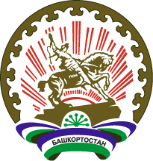 Республика БашкортостанСОВЕТ ГОРОДСКОГО ОКРУГАГОРОД ОКТЯБРЬСКИЙ452620, город Октябрьский, улица Чапаева, 23                Љарар                           РешениеО повестке дня сорок седьмого заседания Совета городского округа город Октябрьский Республики Башкортостан пятого созываО повестке дня сорок седьмого заседания Совета городского округа город Октябрьский Республики Башкортостан пятого созываО повестке дня сорок седьмого заседания Совета городского округа город Октябрьский Республики Башкортостан пятого созываО повестке дня сорок седьмого заседания Совета городского округа город Октябрьский Республики Башкортостан пятого созываО повестке дня сорок седьмого заседания Совета городского округа город Октябрьский Республики Башкортостан пятого созыва.О плане работы Совета городского округа город Октябрьский Республики Башкортостан на 2024 год.Докладчик: Нургалеев Ф.В. – секретарь Совета городского округа.Об отчете о результатах приватизации муниципального имущества     городского округа город Октябрьский Республики Башкортостан за 2023 год.Докладчик: Черкашнев М.А.- первый заместитель главы администрации.О внесении изменения в решение Совета городского округа город Октябрьский Республики Башкортостан от 22.11.2013 № 224 «О поддержке молодых семей, нуждающихся в улучшении жилищной условий».Докладчик: Черкашнев М.А.- первый заместитель главы администрации.О внесении изменений в решение Совета городского округа город Октябрьский Республики Башкортостан от 14.04.2006 № 72 «О порядке согласования отдельных сделок по распоряжению муниципальным имуществом городского округа город Октябрьский Республики Башкортостан».Докладчик: Черкашнев М.А.- первый заместитель главы администрации.Об утверждении среднего размера стоимости одного квадратного метра нежилого помещения на территории городского округа город Октябрьский Республики Башкортостан.Докладчик: Черкашнев М.А.- первый заместитель главы администрации.О внесении изменений в Перечень муниципального имущества, предназначенного для передачи во владение и (или) пользование субъектам малого и среднего предпринимательства и организациям, образующим инфраструктуру поддержки субъектов малого и среднего предпринимательства, утверждённый решением Совета городского округа город Октябрьский Республики Башкортостан от 29.01.2009 № 131.Докладчик: Черкашнев М.А.- первый заместитель главы администрации.О внесении изменений в Прогнозный план (программу) приватизации муниципального имущества городского округа город Октябрьский Республики Башкортостан на 2024 - 2026 годы.Докладчик: Черкашнев М.А.- первый заместитель главы администрации.О внесении изменений в Положение о концессионных соглашениях в городском округе город Октябрьский Республики, утвержденное решением Совета городского округа город Октябрьский Республики Башкортостан от 25.05.2017     № 98.Докладчик: Черкашнев М.А.- первый заместитель главы администрации.Об утверждении тарифов на платные услуги, оказываемые муниципальным автономным учреждением дополнительного образования Спортивная школа «Ледовый дворец».Докладчик: Латыпов О.Р. -   заместитель главы администрации.О внесении изменения в решение Совета городского округа город Октябрьский Республики Башкортостан от 26 октября 2023 года № 454 «Об утверждении тарифов на платные услуги, оказываемые муниципальным унитарным предприятием «Спортивно-оздоровительный комплекс «Спартак» городского округа город Октябрьский Республики Башкортостан».Докладчик: Латыпов О.Р. -   заместитель главы администрации.О внесении изменений в решение Совета городского округа городского округа город Октябрьский Республики Башкортостан от 08.12.2016 № 42 «Об утверждении порядка и условий размещения нестационарных торговых объектов на территории городского округа город Октябрьский Республики Башкортостан».Докладчик: Литов С.В. -   заместитель главы администрации.О внесении изменений в Положение о муниципальном контроле в сфере благоустройства на территории городского округа город Октябрьский Республики Башкортостан, утвержденное решением Совета городского округа город Октябрьский Республики Башкортостан от 30.09.2021 № 160.Докладчик: Нафиков И.М. -   заместитель главы администрации.О внесении изменения в Положение о порядке проведения конкурса на замещение вакантной должности муниципальной службы в органах местного самоуправления городского округа город Октябрьский Республики Башкортостан, утвержденное решением Совета городского округа город Октябрьский Республики Башкортостан от 14 сентября 2017 года №122.Докладчик: Хисамов Н.М. –управляющий делами администрацииО ситуации на рынке труда в городском округе город Октябрьский Республики Башкортостан в 2023 году.Докладчик: Попова Д.И. – директор центра занятости по городу Октябрьский  